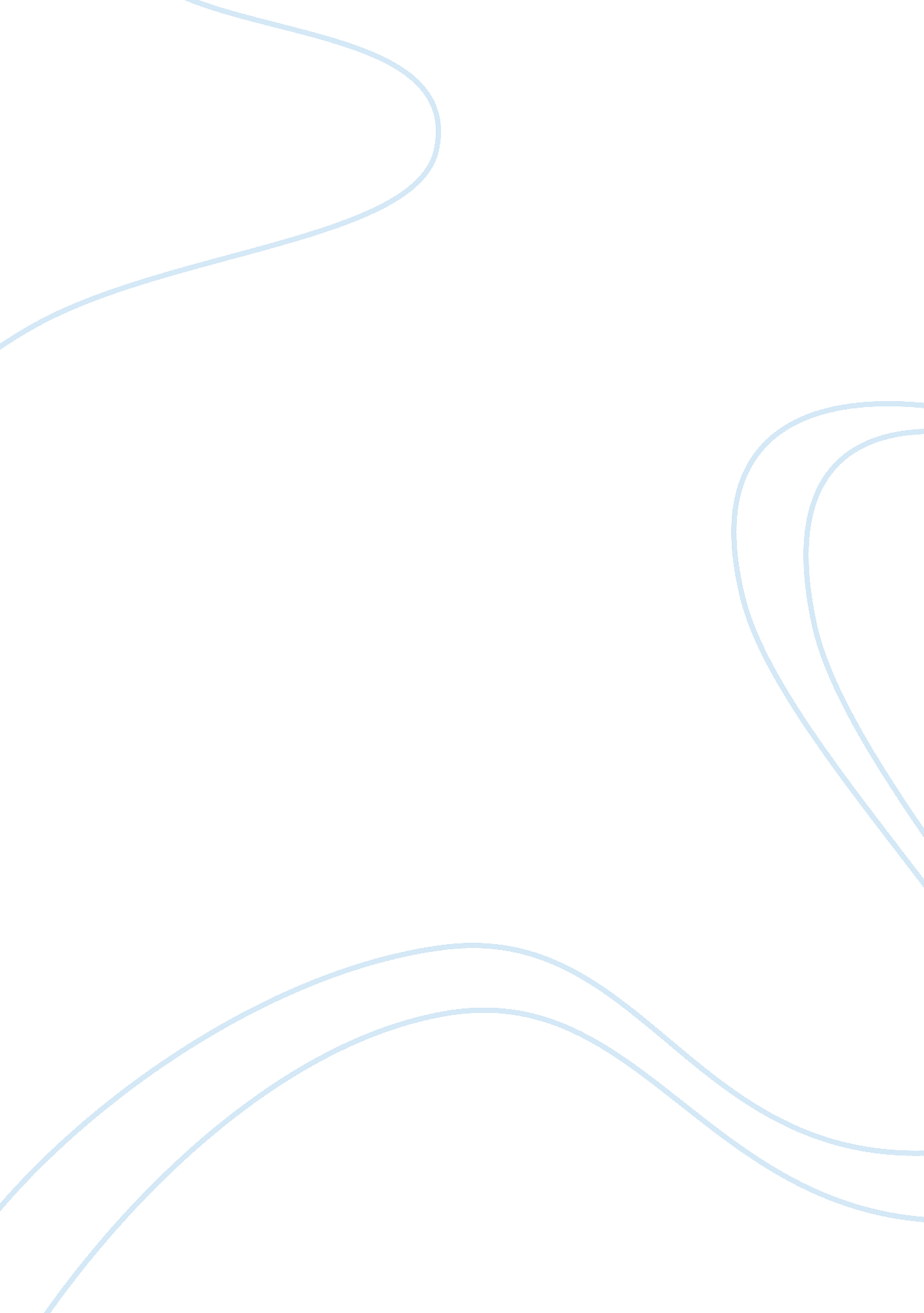 Internet and television media sourcesSociology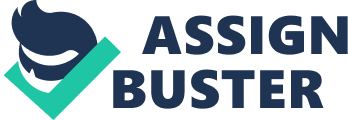 INTERNET AND TELEVISION MEDIA SOURCES INTERNET AND TELEVISION MEDIA SOURCES Introduction The different sources of media exhibit different strengths and weaknesses over one another, in this essay paper; I am going to compare internet and television by looking at their advantages and disadvantages. 
Internet and Television 
The internet as a source of has gotten in a position to provide a lot of services in the mass media industry, ranging from emails, both Yahoo and Gmail, websites and blogs (Küng, Picard and Towse 2008). Others include internet based radios and televisions, where different individuals visit for live streaming of the online radio and television programs. On the other hand, television, which gets commonly referred to as TV, refers to a media source used in the process of sound transmission with pictures in motion in monochrome, color. 
Advantages 
As a media source, the internet offers facts and easy access to a lot of information as well as those sources that their retrieval through cells phones, emails and websites are possible. The internet gives room for fast and immediate updates of information therefore allowing for news with high levels of urgency. As a source of media, it’s more interactive having the capability of its users to pass information and raise their different opinions and views on the present occurrences (Pelusey and Pelusey 2006). 
On the other hand, TV is advantageous due to their educative nature, due to the various channels having educational programming benefiting its viewers (Newman and Levine 2012). It is easily digestible, due to the 30 minutes span of programs making it be a simple way of unwinding. It inspires creativity, especially for individuals who like stories and future actors and actress. 
Disadvantages 
It is hard to rely wholly on the validity and credibility of sources from the internet, although some I would say some are always valid since they come from trusted sources like IMF. The internet as a media source has negatively impacted on the economy as a result of a reduction in newspaper sells. On the other hand, TV is disadvantageous by providing too much to choose from, due to the various channels that are unnecessary (Thomas 2005). TV has provided a complicated relationship between its users and media since some of the news get skewed for other personal gains and interests. 
Conclusion 
The two sources of media, internet and TV, has demonstrated some merits and demerits in their usage, but what matters most is the ability of the different users in maximizing their benefits. 
Bibliography 
Küng, Lucy, Robert G Picard, and Ruth Towse. 2008. The Internet And The Mass Media. Los Angeles: SAGE. 
Newman, Michael Z, and Elana Levine. 2012. Legitimating Television. Oxon: Routledge. 
Pelusey, Michael, and Jane Pelusey. 2006. Internet. Philadelphia, PA: Chelsea House. 
Thomas, Amos Owen. 2005. Imagi-Nations And Borderless Television. New Delhi: Sage Publications. 